3GPP TSG-RAN WG4 Meeting #94-e	R4-20xxxxxElectronic Meeting, Feb.24th – Mar.6th 2020Agenda item:			9.14Source:	Moderator (Sprint)Title:	Email discussion summary for RAN4#94e_#27_LTE_NR_B41_Bn41_PC29dBmDocument for:	InformationIntroductionThis e-mail discussion will cover contributions for the  LTE_NR_B41_Bn41_PC29dBm Work Item, submitted under Agenda Item 9.14. To submit comments delegates are asked to enter comments in the appropriate tables below in this word doc, rename the file by adding your company name at the end (before .docx). To limit the number of e-mail attachments, delegates are requested to upload the file to the draft inbox in this e-mail discussion input for 29 dBm HPUE:ftp://ftp.3gpp.org/tsg_ran/WG4_Radio/TSGR4_94_e/Inbox/Drafts/%2327_LTE_NR_B41_Bn41_PC29dBm/e-mail_discussion_input/orhttps://www.3gpp.org/ftp/tsg_ran/WG4_Radio/TSGR4_94_e/Inbox/Drafts/%2327_LTE_NR_B41_Bn41_PC29dBm/e-mail_discussion_inputNote: To upload files you must use your 3GPP userid and password to login. If you are not able to login, then you can send the file to the reflector with the proper subject for this discussion: RAN4#94e_#27_LTE_NR_B41_Bn41_PC29dBmAlso, if you are able to upload your comment file, in order to let everyone know that there are new comments please send an e-mail to the reflector with the subject RAN4#94e_#27_LTE_NR_B41_Bn41_PC29dBm to announce that your file has been uploaded. The documents in agenda item 9.14 contain the following four main topics and sub-topics:Topic #1: B41/n41 Intra-band EN-DC A-MPR / MPR ImprovementsIssue 1-1: Can PC2 A-MPR be re-used for PC 1.5?  Issue 1-2: A-MPR improvementsIssue 1-3: Basic scenario/condition for gNB measurement accuracy requirementsTopic #2 Issues specific to 29 dBm HPUEIssue 2-1: PC 1.5 behavior when P-Max is not presentIssue 2-2: Transmit diversityIssue 2-3: 29 dBm HPUE Power Class LogicIssue 2-4: EVM Impact of Reverse IMD3 on UL MIMO Modulation Order CapabilityIssue 2-4: Draft CRsList of candidate target of email discussion for 1st round and 2nd round 1st round: Deadline Wednesday 5pm UTC Feb. 262nd round: Deadline Thursday 5pm UTC Mar.5Topic #1: B41/n41 Intra-band EN-DC A-MPR / MPR ImprovementsCompanies’ contributions summaryOpen issues summaryBefore e-Meeting, moderators shall summarize list of open issues, candidate options and possible WF (if applicable) based on companies’ contributions.Intra-band EN-DC A-MPR improvements are in the scope of the WI, but so far agreement cannot be reached on acceptable A-MPR improvements. Also, there is an issue if PC2 EN-DC A-MPR can be re-used for PC1.5 EN-DC. Allocation aware MPR was proposed at RAN#93 in  but there were comments that the power classes should be removed from the section headings. Sub-topic 1-1 Can PC2 A-MPR be re-used for PC 1.5?  This sub-topic is for discussion of whether PC1.5 EN-DC can use the same A-MPR as PC2 EN-DC, or if different A-MPR needs to be defined for PC 1.5 EN-DC. Under the guidance of the RAN4 UE RF chairman the 29 dBm HPUE Work Item has been focused on improving A-MPR for B41/n41 intra-band EN-DC. Some delegates believed the same A-MPR would apply both the PC2 EN-DC UEs as well as 29 dBm 1.5 UEs, while others apparently think the A-MPR needs to be different. This has not been formally agreed at this point but needs to be discussed and agreed before the requirements for  29 dBm HPUE can be finalized. Issue 1-1: Is Can PC2 A-MPR be re-used for PC 1.5?  ProposalsOption 1: Agree that PC2 EN-DC A-MPR also applies to PC 1.5 EN-DCOption 2: Agree that separate A-MPR is needed for PC 1.5 EN-DCOption 3: Approve a Way ForwardRecommended WFAgree that PC2 EN-DC A-MPR can be reused for PC 1.5 EN-DC1-2: A-MPR improvementsA-MPR improvements  have been discussed for several meetings, and there are two proposals at this meeting related to  B41/n41 intra-band EN-DC. Issue 1-2: A-MPR improvementsProposals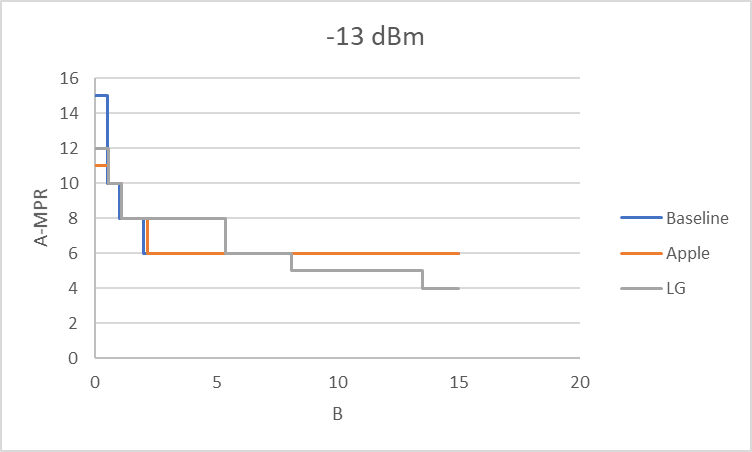 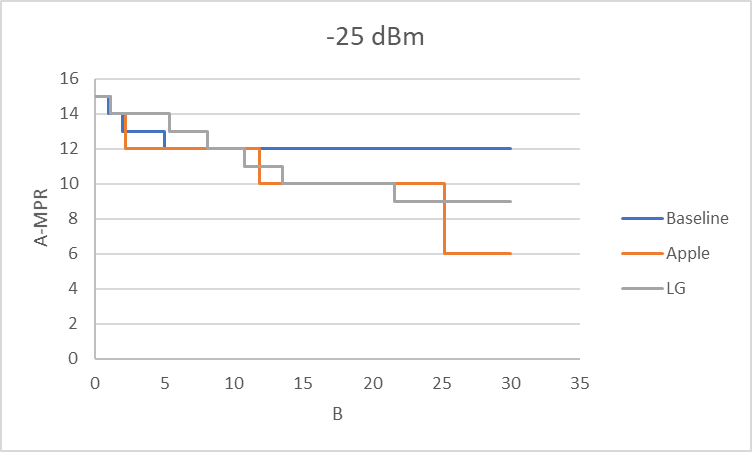 Option 1: Apple: A-MPR Proposal for B41/n41 EN-DCOption 2: LGE: New A-MPR curves for 29dBm HPUE B41/n41 EN-DCOption 3: Keep the A-MPR curves as they are. Option 4: Merge proposals. Previous proposals from Skyworks, Intel and Sprint can be considered. Recommended WFAttempt to agree on a proposal or merge proposalsSub-topic 1-3: Allocation aware MPRSprint has proposed allocation Aware A-MPR in R4-2000423. This would bring MPR in line with the allocation-aware A-MPR improvement that has already been incorporated in 38.101-3. A Draft CR was presented in Reno for allocation Aware A-MPR R4-1915418. The only feedback was a question about why 26 dBm was in the section title. This has been corrected. This CR is in scope of the WI but otherwise independent of the 29 dBm HPUE work, so the CR could be agreed independent of the rest of the CRs for the WI, just as the CR for allocation aware A-MPR was already approved. Issue 1-3: Allocation aware MPR CR ProposalsOption 1: Agree the CR in R4-2000423Option 2: Note the CR. Recommended WFAgree the CR in R4-2000423Companies views’ collection for 1st round Open issues CRs/TPs comments collectionMajor close-to-finalize WIs and Rel-15 maintenance, comments collections can be arranged for TPs and CRs. For Rel-16 on-going WIs, suggest to focus on open issues discussion on 1st round.Summary for 1st round Open issues Moderator tries to summarize discussion status for 1st round, list all the identified open issues and tentative agreements or candidate options and suggestion for 2nd round i.e. WF assignment.Recommendations on WF/LS assignment CRs/TPsModerator tries to summarize discussion status for 1st round and provides recommendation on CRs/TPs Status update Discussion on 2nd round (if applicable)Summary on 2nd round (if applicable)Moderator tries to summarize discussion status for 2nd round and provided recommendation on CRs/TPs/WFs/LSs Status update suggestion Topic #2: Issues specific to 29 dBm HPUECompanies’ contributions summaryOpen issues summaryBefore e-Meeting, moderators shall summarize list of open issues, candidate options and possible WF (if applicable) based on companies’ contributions.An agreement is needed on the UE power class requirements are for a PC 1.5 capable UE when P-Max is not signalled. Also, there is not yet agreement on the requirements for PC 1.5 transmit diversity. The HPUE Power Class logic has not yet been discussed but needs to be agreed. A new issue of the impact of reverse IMD3 impact on UL modulation order capability. Sub-topic 2-1: PC 1.5 behavior when P-Max is not presentCurrently there is agreement that PC 1.5 will be allowed P-Max is not present for NR and EN-DC. There is currently a standoff between some operators related to PC1.5 (29 dBm) operation for LTE when P-Max is absent. CMCC would like UEs to be able to operate at 29 dBm when P-Max is not present. They are concerned of the impact on cell selection if P-Max is sent. They would prefer operators set P-Max to 23 or 26 dBm where 29 dBm operation is not allowed. KDDI and Softbank say that 29 dBm operation is currently not legal in Japan, and it is not reasonable to have them reconfigure tens of thousands of LTE eNBs to transmit P-Max.Issue 2-1: Power Class 1.5 behaviour when P-Max is not presentProposalsOption 1: Add a new SIB parameter to allow 29 dBm operation in LTE as proposed in R4-2000424. Option 2: Allow 29 dBm operation when P-Max is not present as proposed in R4-2000905.Option 3: Only allow 29 dBm operation in NR and EN-DC for now, and not in LTE so that the Work Item can be completed. If an arrangement can be found in the future, then PC 1.5 may be enabled for LTE at that time. Recommended WFOption 3: Only allow 29 dBm operation in NR and EN-DC for now, and not in LTE so that the Work Item can be completed. If an arrangement can be found in the future, then PC 1.5 may be enabled for LTE at that time.Sub-topic 2-2: Transmit diversityTransparent Tx Diversity for PC1.5 operation was added to the scope of the WID in December. Issue 2-2: Transmit DiversityProposalsOption 1: Enable TX diversity for 29 dB power class in RAN4 specifications by defining reference plane for all powers including emissions as summed from all TX antenna ports as described in R4-2000111 and R4-2000112.    Option 2: ?Recommended WFAgree to Option 1Sub-topic 2-3: 29 dBm HPUE Power Class LogicThe logic for which power4 class applies in different scenarios including if P-Max is present, the value of P-Max, the UE capability and the NR duty cycle and the LTE UL/DL configuration (for EN-DC). Issue 2-3: 29 dBm HPUE power class logic ProposalsOption 1: Approve the logic proposed in R4-2000426 for NR and EN-DC. Option 2: Approve the logic proposed in R4-2000426 with modificationsRecommended WFAgree to Option 1. Sub-topic 2-4: EVM Impact of Reverse IMD3 on UL MIMO Modulation Order CapabilityThere is a discussion document on [29dBm] EVM Impact of Reverse IMD3 on UL MIMO Modulation Order Capability in R4-2001547. Issue 2-4: EVM Impact of Reverse IMD3 on UL MIMO Modulation Order CapabilityProposalsOption 1: Review the document and see if there are any comments. Companies are encouraged to consider the issue of RIMD3 related EVM. Recommended WFPlease review the document and consider looking into this issue. Comments welcome. Sub-topic 2-5 Draft CRs Two Draft CRs for PC1.5 have been submitted in R4-2002138 and R4-2002140. These are not for endorsement, only for discussion and feedback. Issue 2-5: Documents for discussionProposalsOption 1: Review the draft CRs and provide feedback. Recommended WFPlease review the documents and comments are welcome.Companies views’ collection for 1st round Open issues CRs/TPs comments collectionMajor close to finalize WIs and Rel-15 maintenance, comments collections can be arranged for TPs and CRs. For Rel-16 on-going WIs, suggest to focus on open issues discussion on 1st round.Summary for 1st round Open issues Moderator tries to summarize discussion status for 1st round, list all the identified open issues and tentative agreements or candidate options and suggestion for 2nd round i.e. WF assignment.Suggestion on WF/LS assignment CRs/TPsModerator tries to summarize discussion status for 1st round and provided recommendation on CRs/TPs Status update suggestion Discussion on 2nd round (if applicable)Summary on 2nd round (if applicable)Moderator tries to summarize discussion status for 2nd round and provided recommendation on CRs/TPs/WFs/LSs Status update suggestion T-doc numberCompanyProposals / ObservationsR4-2000007AppleA-MPR Proposal for B41/n41 EN-DCProposal 1: Proposal:R4-2001239LGE New A-MPR curves for 29dBm HPUE B41/n41 EN-DCObservation 1: The current Rel-15 A-MPR curves of -13 dBm/MHz SEM and -25 dBm/MHz SE cannot satisfy the requirements when NS_04 signaling is indicated for 29 dBm HPUE B41/n41 EN-DC in Rel-16.Proposal 1: It is proposed to take below figure 4, figure 5, and figure 6 as new A-MPR curves for 29 dBm HPUE EN-DC in Rel-16.Figure 4. New A-MPR for NS_04 additional SEM to meet -13 dBm/MHz A-MPRIM3 for NS_04 additional SEM to meet -13 dBm/MHz = MA where MA is defined as follows:MA = 12 dB; 0≤B<0.54 10 dB; 0.54≤B<1.088 dB; 1.08≤B<5.46 dB; 5.4≤B<8.15 dB; 8.1≤B<13.54 dB; 13.5≤BFigure 5. A-MPR for NS_04 SE to meet -25 dBm/MHz for 29 dBm HPUEA-MPRIM3 for NS_04 SE to meet -25 dBm/MHz for 29 dBm HPUE = MA where MA is defined as follows:MA = 15 dB; 0≤B<1.0814 dB; 1.08≤B<5.413 dB; 5.4≤B<8.112 dB; 8.1≤B<10.811 dB; 10.8≤B<13.510 dB; 13.5≤B<21.69 dB; 21.6≤BFigure 6. A-MPR for general SE to meet -30 dBm/MHz for 29 dBm HPUEA-MPRIM3 for general SE to meet -30 dBm/MHz for 29dBm HPUE = MA where MA is defined as follows:MA = 18 dB; 0≤B<1.0817 dB; 1.08≤B<2.1616 dB; 2.16≤B<2.715 dB; 2.7≤B<5.414 dB; 5.4≤B<10.813 dB; 10.8≤BProposal 2: any new defined A-MPR curves in this Work item should be only applied to 29 dBm HPUE that supports dual PAs and it shouldn’t be applied to general cases.R4-2000423Sprint CR for 38.101-3: Allocation aware MPR for intra-band EN-DCCR to make intra-band EN-DC MPR allocation aware, as was done already for A-MPR. R4-2000425SprintApplying the PC2 A-MPR requirements to PC1.5Tdoc is late. Pre-meeting e-mail discussions made it apparent that this issue needs to be addressed. A draft will be provided in the folder for this e-mail discussion: ftp://ftp.3gpp.org/tsg_ran/WG4_Radio/TSGR4_94_e/Inbox/Drafts/%2327_LTE_NR_B41_Bn41_PC29dBm/https://www.3gpp.org/ftp/TSG_RAN/WG4_Radio/TSGR4_94_e/Inbox/Drafts/%2327_LTE_NR_B41_Bn41_PC29dBmCompanyCommentsSkyworksSub topic 1-1: Since AMPR for PC2 is based on two 26dBm PAs same AMPR back-off can be used for PC1.5 but restricted for NS04. The only difference is that in the PC2 case power will be capped by power class (ie both PAs cannot be simultaneously at 26dBm). Some text addition in the section may be beneficial for people understanding). similarly the AMPR cannot be used as is for PC2 with 2 PC3 PAs.Sub topic 1-2:Input on MPR and AMPR from Intel and Skyworks in previous meetings should be considered in the discussionR4-2000007 and R4-2001239: question for clarification: are the -13/-25/-30dBm/MHz proposed back-off related to H3?If so should it be understood as?DC_(n)41 and DC_41_n41 NS04 should apply -13 and -25 dBm/MHz depending on IM3 position as A-MPRDC_(n)41 NS01 should apply -13 dBm/MHz only as MPRDC_41_n41 NS01 should apply -13 or -30dBm/MHz depending on IM3 position as MPRSub topic 1-3:….see CR commentOthers:QualcommIssue 1-3: We are developing MPR requirements for intra-band UL CA, while at the same time still evolving and enhancing MPR requirements for EN-DC.  Would it be worth considering how to consolidate the approaches that can be combined together between the two before proposing individual CR’s like this?CR/TP numberComments collectionR4-2000423Skyworks: agree that allocation aware MPR is beneficial for NS01. May be it is not very useful to have a specific case for -25dBm/MHz in NS01 (only 5MHz worth of BW) and merge it with -30dBm/MHz, this would result into only 2 curves for NS01. Note that for contiguous ULCA inner outer definitions could further apply for intra-band contiguous EN-DC.R4-2000423Company BR4-2000423Status summary Sub-topic#1Tentative agreements:Candidate options:Recommendations for 2nd round:WF/LS t-doc Title Assigned Company,WF or LS lead#1CR/TP numberCRs/TPs Status update recommendation  XXXBased on 1st round of comments collection, moderator can recommend the next steps such as “agreeable”, “to be revised”CR/TP/LS/WF numberT-doc  Status update recommendation  XXXBased on 2nd round of comments collection, moderator can recommend the next steps such as “agreeable”, “to be revised”T-doc numberCompanyProposals / ObservationsR4-2000111QualcommDiscussion on TX diversity enabling 29 dBm power classObservation 1: In RAN4 language antenna port is the logical antenna port that is used for configuring UE with e.g. codebook based transmissions and antenna connector is the physical antenna connector from which the signal in an UE comes out.Observation 2: Current UL MIMO specification can not be re-used for TX diversity since the different assumptions for PA power capabilityObservation 4: 29 dBm with two 26 dBm application likely provides benefits in low uplink signal BW applications.Proposal: Enable TX diversity for 29 dB power class in RAN4 specifications by defining reference plane for all powers including emissions as summed from all TX antenna ports.    R4-2000112QualcommDraft CR to enable tx diversity for 29 dBm power classR4-2000424SprintNew SIB parameter to allow 29 dBm operation for LTEObservation 1: For NR there is agreement that a 29 dBm capable UE can transmit at 29 dBm unless a lower P-Max is broadcast in the SIB. (Moderator note: Should have said “For NR and EN-DC”)Proposal 1: Introduce a new parameter P-MaxR that would be used to enable the network to allow LTE UE transmit power of greater than 26 dBm while not impacting the calculation of Pcompensation for legacy LTE UEs. Proposal 2: RAN4 should ask RAN 2 if P-MaxR could be introduced into the RAN2 specs in a backwards compatible manner back to Release 13.R4-2000426Sprint29 dBm HPUE Power Class logicProposal 1: Agree to the proposed text v2 for PC 1.5 power control in 38.101-1. (Moderator note: tdoc said 38.101-3, but should have been 38.101-1)Proposal 2: Agree to the proposed text for PC 1.5 intra-band EN-DC in 38.101-3.R4-2000905CMCCProposal on 29dBm P-Max issue for NR and LTEProposal 1:For 5G NR 29dBm UE, the requirements for 29dBm should apply If p-MAX is absent.Proposal 2: For LTE 29dBm UE if P-max is absent，the corresponding requirements for 29dBm UE shall apply, and operator can set the p-max as 23dBm/26dBm to avoid the use of HPUE in some countries with HPUE regulatory limitation.R4-2001547Skyworks[29dBm] EVM Impact of Reverse IMD3 on UL MIMO Modulation Order CapabilityObservation on EVM: •	For QPSK to 64QAM the RIMD3 budget is >3% (~30 dB) which is reasonable•	For 256QAM the RIMD budget is slightly more than 1% (40 dB)Observations for full 29 dBm power:•	At the agreed antenna isolation assumption of 10 dB:o	CP-OFDM can only support QPSKo	DFT-s-OFDM can only support 16QAMo	Note that in most case there is MPR for CP-OFDM and higher order modulations so RIMD3 level will reduce for those caseso	It seems reasonable that with the allowed MPR would enable up to 64QAM transmissions but 256QAM with >5 dB MPR would need to be verified•	Note that the gain on IMD3 power is small when isolation is increased by 1 dB•	At >13 dB isolation and accounting for the allowed MPR up to 256QAM should be feasibleObservations for two PC2 linear PAs and 10dB antenna isolation: •	QPSK is feasible at full power•	16QAM is feasible starting from 1 dB MPR•	64QAM is feasible starting from 2 dB MPR•	256QAM is feasible starting from 6 dB MPR •	Note that this is a best case compared to PAs using ET or APT but provides a first feel for where problems may occur.Observation: Based on linear PA measurements only and needing further study for ET and APT PAs:•	No additional MPR may be needed for PC2 implemented with two PC2 PAs•	Depending on waveform and allocation types, some small additional MPR may be needed for PC1.5•	For PC2 implemented with two PC3 PAs, depending on waveform and allocation types some small additional MPR may be needed•	For PC3 implemented with two PC3 PAs, no additional MPR may be neededR4-2002138SprintDraft CR for 38.101-1: Introduction of Power Class 1.5R4-2002140SprintDraft CR for 38.101-3: Introduction of Power Class 1.5CompanyCommentsSkyworksSub topic 2-1: Sub topic 2-2:Support enabling TX diversity in the spec but need to understand if totally transparent: MPR for edge allocations, potential EVM/modulation order limitation due to RIMD (see our input). WF is OK if studies are done by more companies on MPR and how MPR/EVM would apply.Sub topic 2-3:Sub topic 2-4:Due to lack of time we did not submit further input on Edge allocation MPR but this needs to be considered for PC1.5Sub topic 2-5:….on R4-2002138 ACLR is put in dBM and should be dBOthers:QualcommIssue 2-3:  Do the proposed simplifications for the PC2 part change the logic, or the same logic remains but only simplified?  Proposed extensions of the logic to PC1.5 look fine. Sub topic 2-4: Some of the analysis may give very optimistic view on the expected performance since the calibration is not against the zero margin point but a floating 26 dBm / PA. We would propose to agree a WF with clear assumptions for emissions and architectures given that other agenda items are proposing to revisit MPR’s for 2 PA solutions (R4-2002037) to avoid possible conflicts.CR/TP numberComments collectionXXXCompany AXXXCompany BXXXYYYCompany AYYYCompany BYYYStatus summary Sub-topic#1Tentative agreements:Candidate options:Recommendations for 2nd round:WF/LS t-doc Title Assigned Company,WF or LS lead#1CR/TP numberCRs/TPs Status update recommendation  XXXBased on 1st round of comments collection, moderator can recommend the next steps such as “agreeable”, “to be revised”CR/TP/LS/WF numberT-doc  Status update recommendation  XXXBased on 2nd round of comments collection, moderator can recommend the next steps such as “agreeable”, “to be revised”